О насЗанимаемся оптовой торговлей в г. Москва с 1999 года. С 1999 года по 2016 год - Замороженные ягоды , грибы , фрукты, овощи. ООО «Лесной Ресурс» , ООО «СлавХолод». С 2018 года по настоящее время – Овощи свежие – картофель, капуста , свекла , морковь , лук.ООО «Республика». Предлагаем ВамСтать Партнером нашей организации.Основание - Договор инвестиционного займа.Ваша сторона - финансовое участие: инвестиционный взнос от 250 000 руб.При условии выплат нашей компанией 2.5 % в месяц от суммы взноса. 30 % годовых.Выход из Договора  и возврат средств – 30  дней.Причина привлечения средствНеобходимость увеличения оборотных средств с учетом роста продаж и возобновления оптовых продаж замороженных ягод и грибов.Как работаемОсуществляем быстрые оптовые поставки свежих овощей и замороженных ягод, грибов на Предприятия поставляющие в сетевые магазины, производство, сектор хорека (рестораны, отели) социальное направление – школы, больницы, детские сады.  Прямой выход к сырью – КФХ (крестьянско-фермерские хозяйства), Агропромышленные предприятия, Заготовительные предприятия - как в овощах свежих, так и в ягодном грибном направлении. Где закупаем. Овощи свежие  –  фасовка стандарт 32-36 кг и сетевой стандарт 25 кг1.Марий Эл – 50 КФХ2.Чувашия - 5 КФХ3.Нижегородская область – 4 КФХ 4.Ульяновская область – 2 КФХ 5.Московская область- 4 Агропредприятия.Ягоды грибы замороженные - 20 предприятий производителей  – крупная, мелкая и индивидуальная фасовка.Марий Эл-левый берег, Кировская обл, Костромская обл, Вологодская обл, Архангельская обл, Карелия, Новгородская обл, Тверская обл. и другие.Наши Клиенты :  4 Сезона , Вкусы Лета, Зеленая Долина, ТД Сандер , Традиции Вкуса , Северко, Молторг, Мир Овощей, Райт Фудс  и другие.Перспектива: Создание торгово-инвестиционной компании по финансированию, закупке, продажам в секторе Сельского и Лесного хозяйства Среднего Поволжья (первично Марий Эл)Создание:  Онлайн - Биржи  Сельхоз  и  Лесной продукции.Как выглядит Экономика:Оборачиваемость средств  в месяц    до  3 –х  раз - овощи свежие.                                                                        до  2 –х  раз  ягоды, грибы замороженные.План  деятельности на сезон (с  октября  2021г  –  июнь 2022 г.)Объемы и Финансовые показатели.Овощи свежие крупным оптом –   2400 тонн ( показатель 20-21 год –    1000 тонн )Объем продаж в месяц             300 тоннЕжемесячный оборот                 7 – 8    млн. руб.Рентабельность  продаж           8%-10%     одной сделкиЯгоды, грибы    замороженные –   700 тонн (показатель 14-15 гг.  –     850 тонн) Объем продаж в месяц             80 тоннЕжемесячный оборот                 10 -  12 млн. руб.Рентабельность                            10 - 15 % в месяц  одной сделкиИтого  по 2-м направлениям: Объем продаж  в  год               3000-3100 тоннЕжемесячный  оборот               17 – 18  млн. руб. 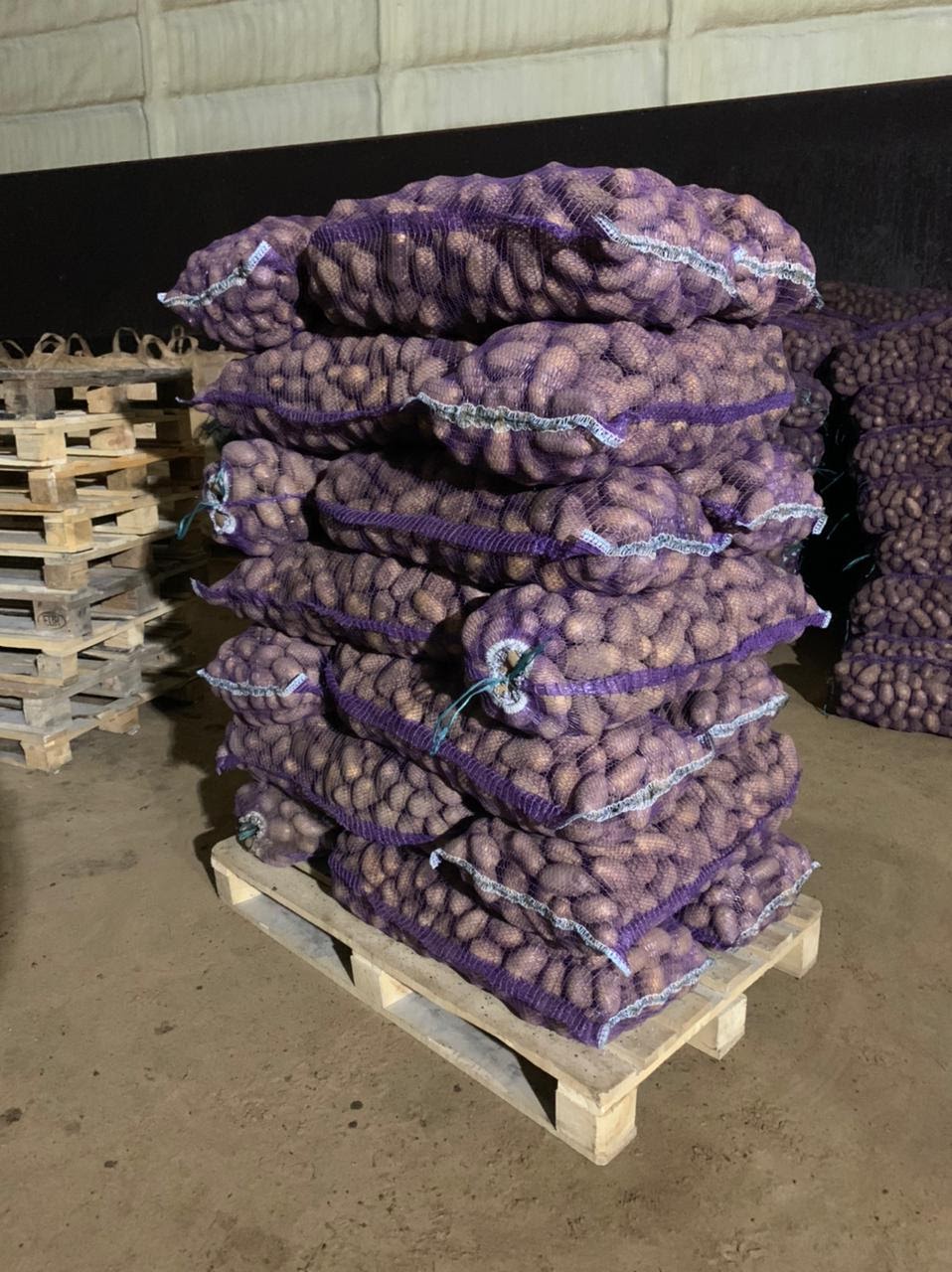 С Уважением, 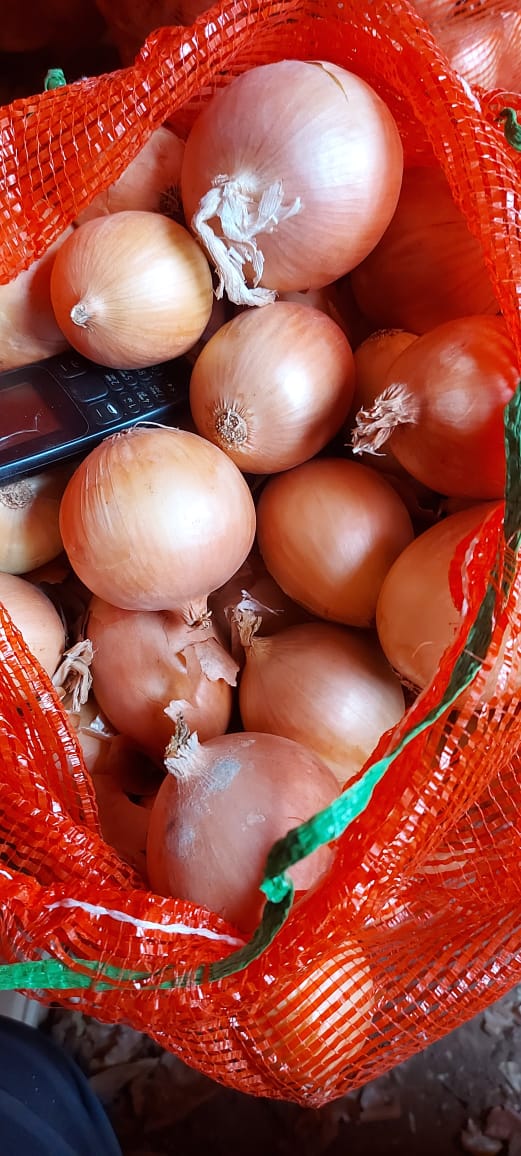 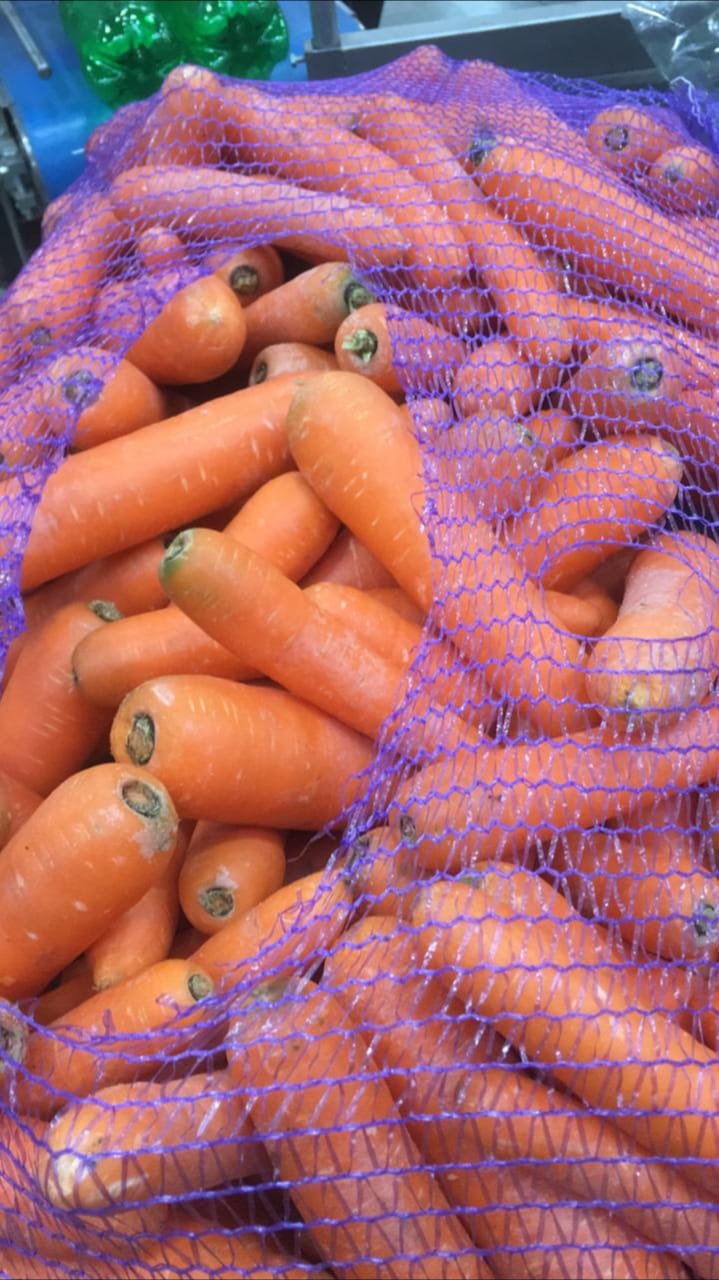 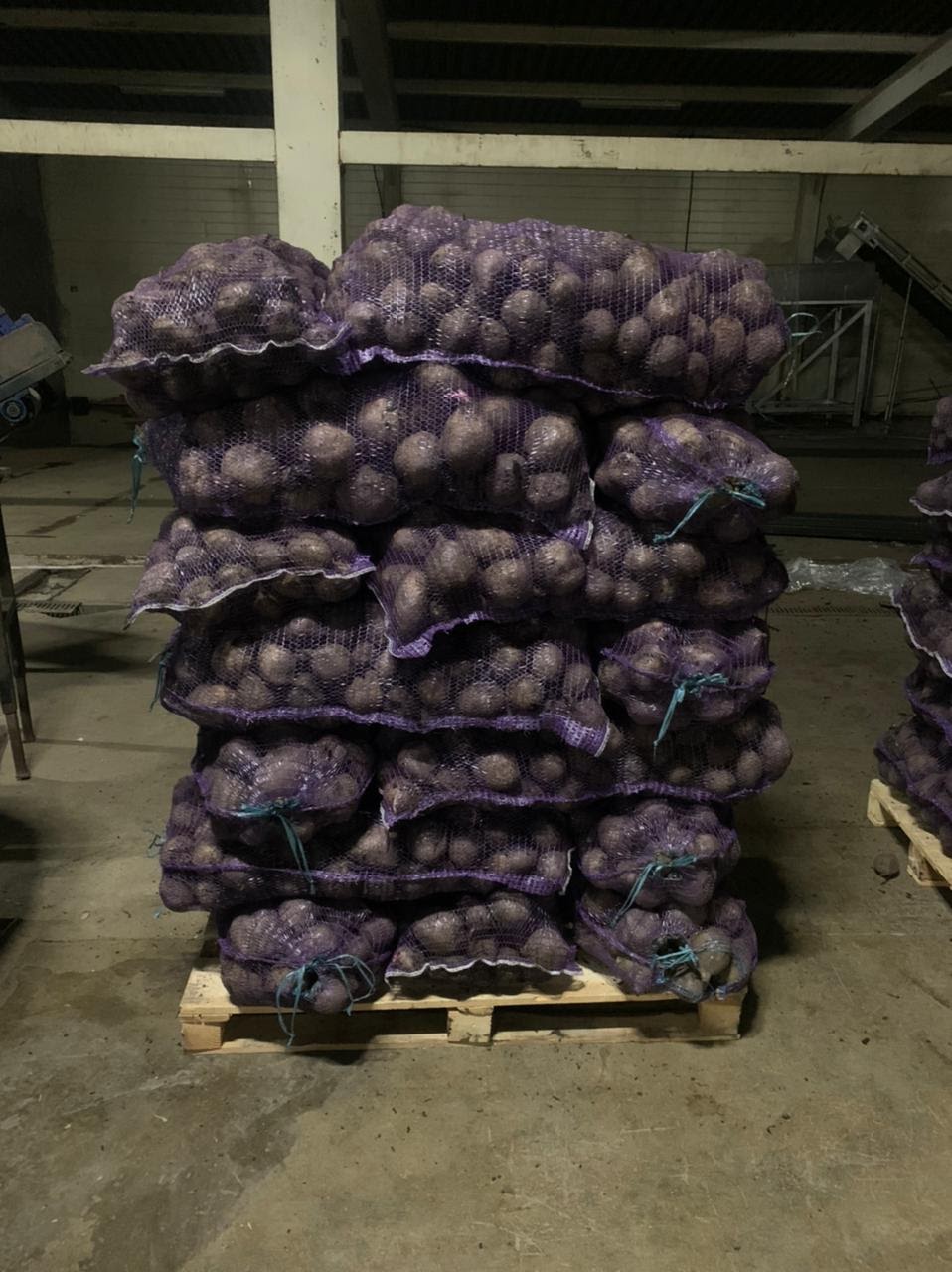 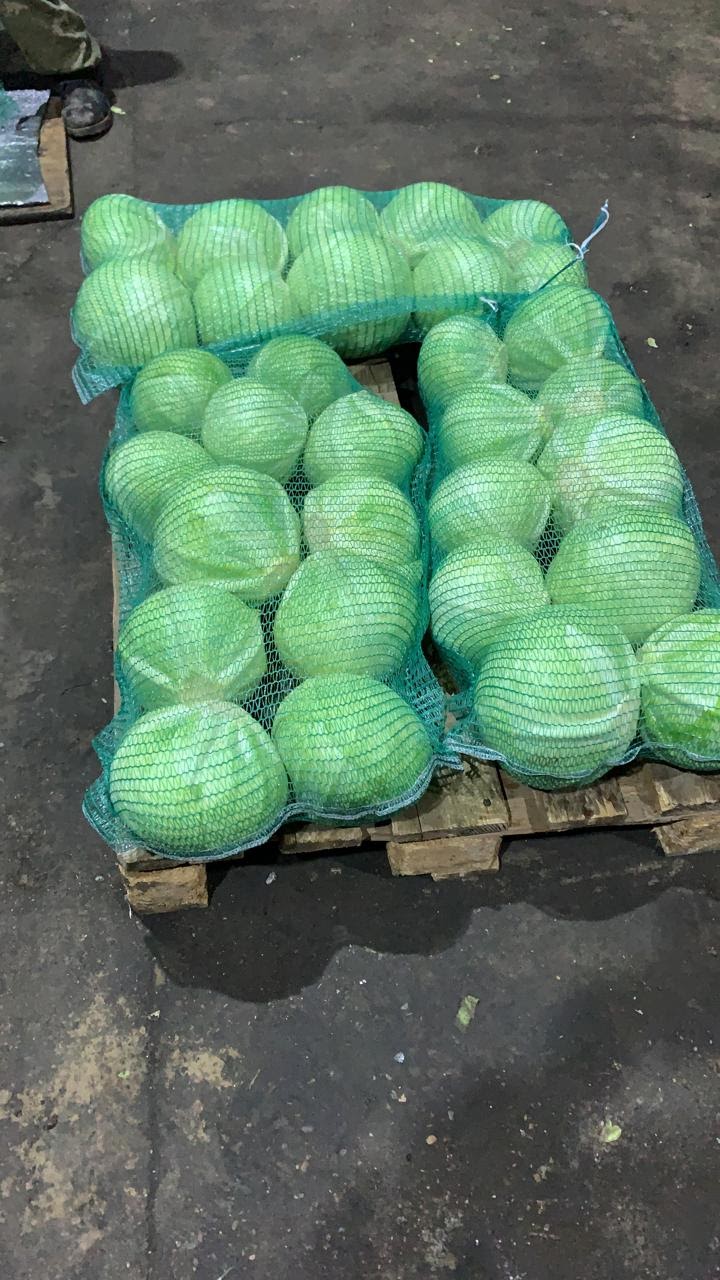 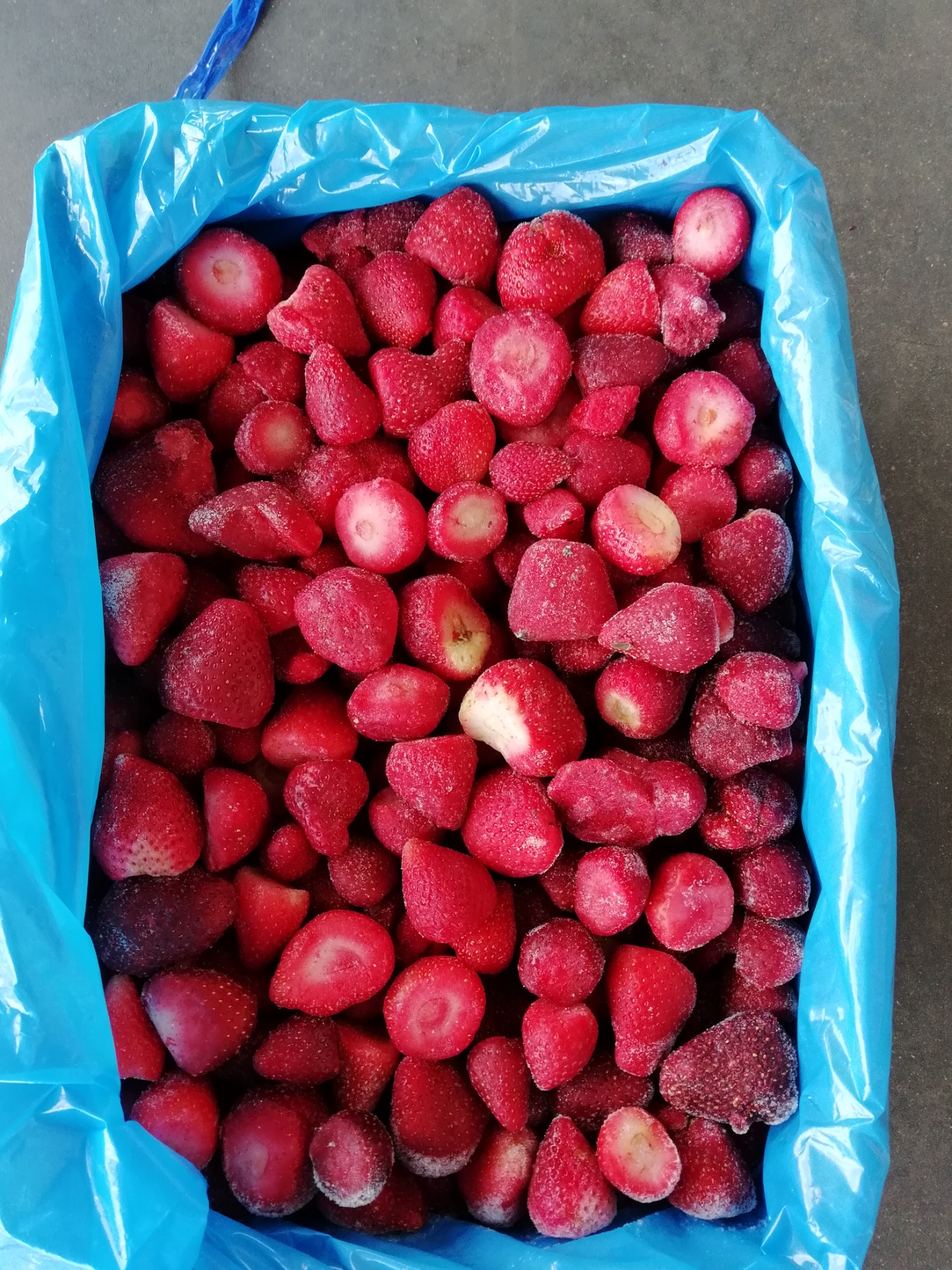 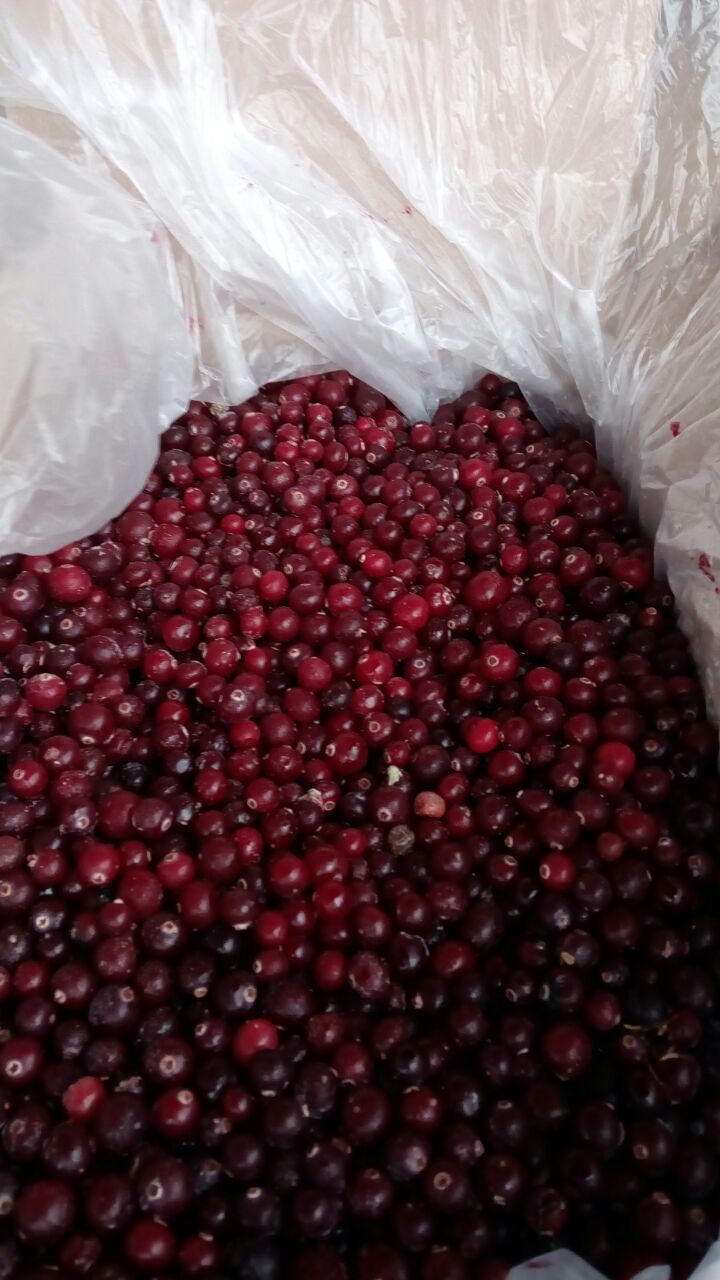 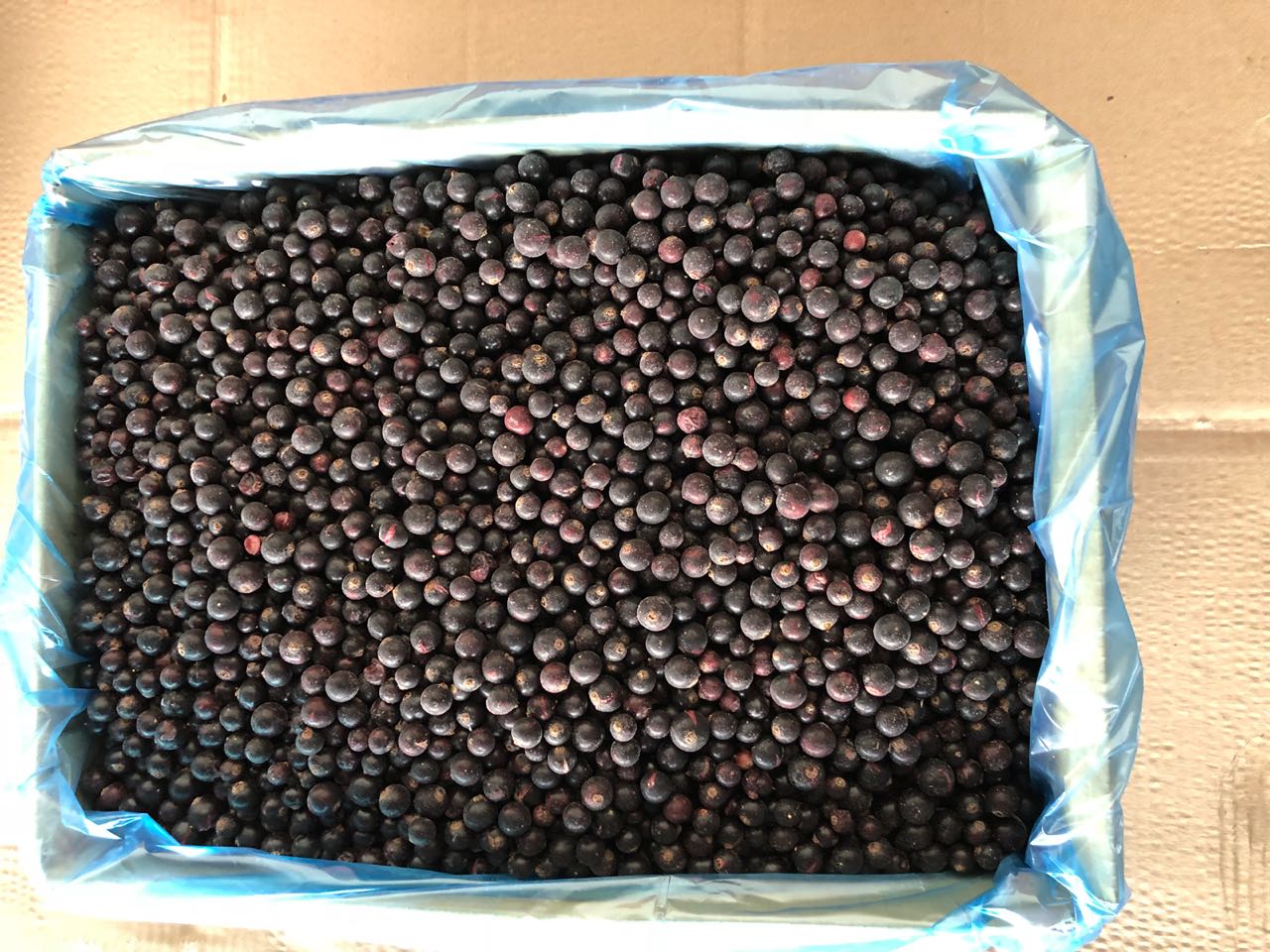 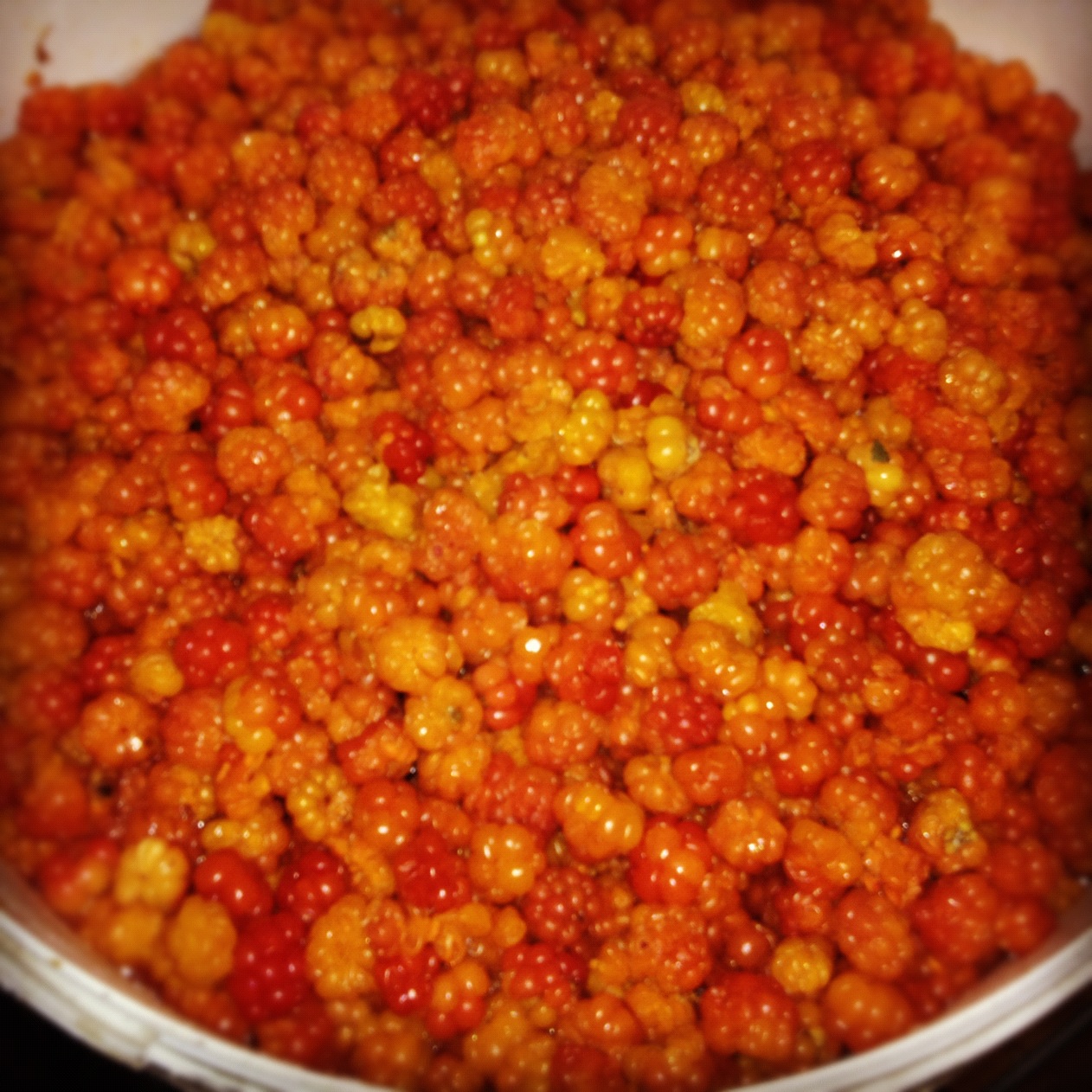 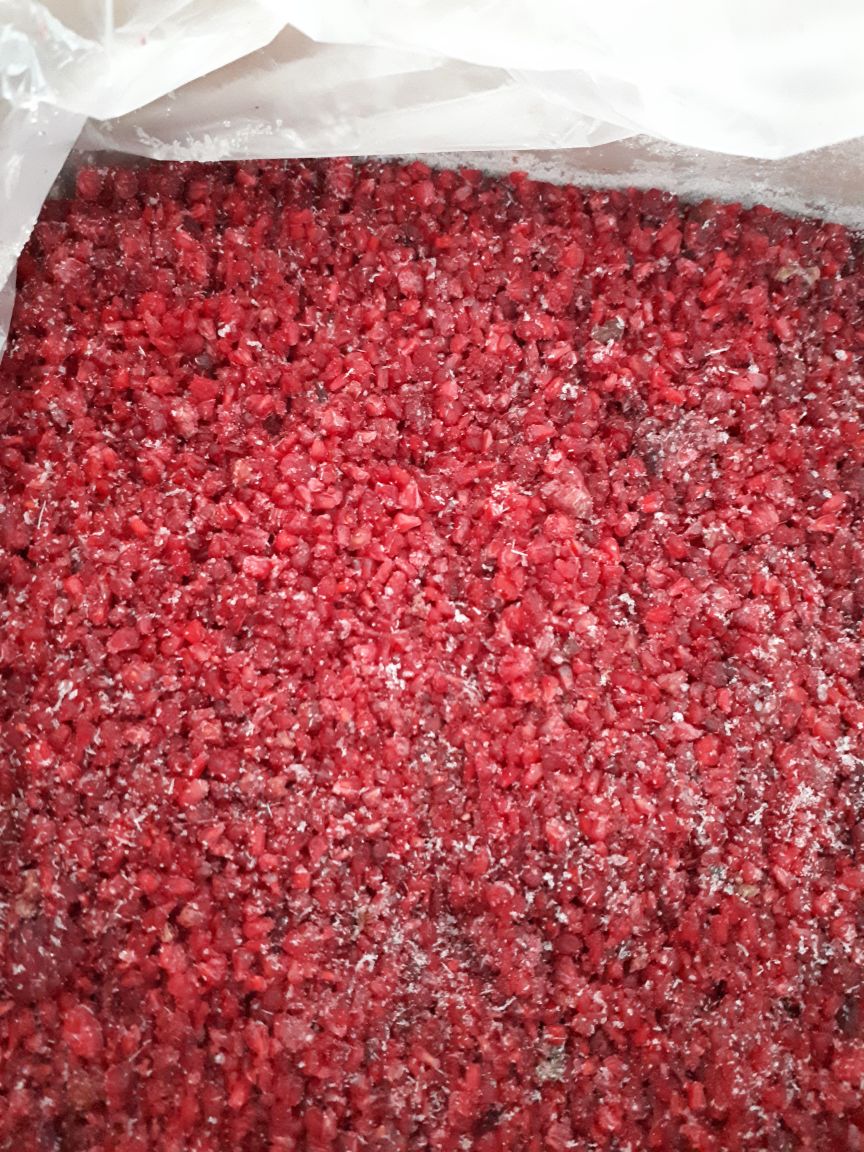 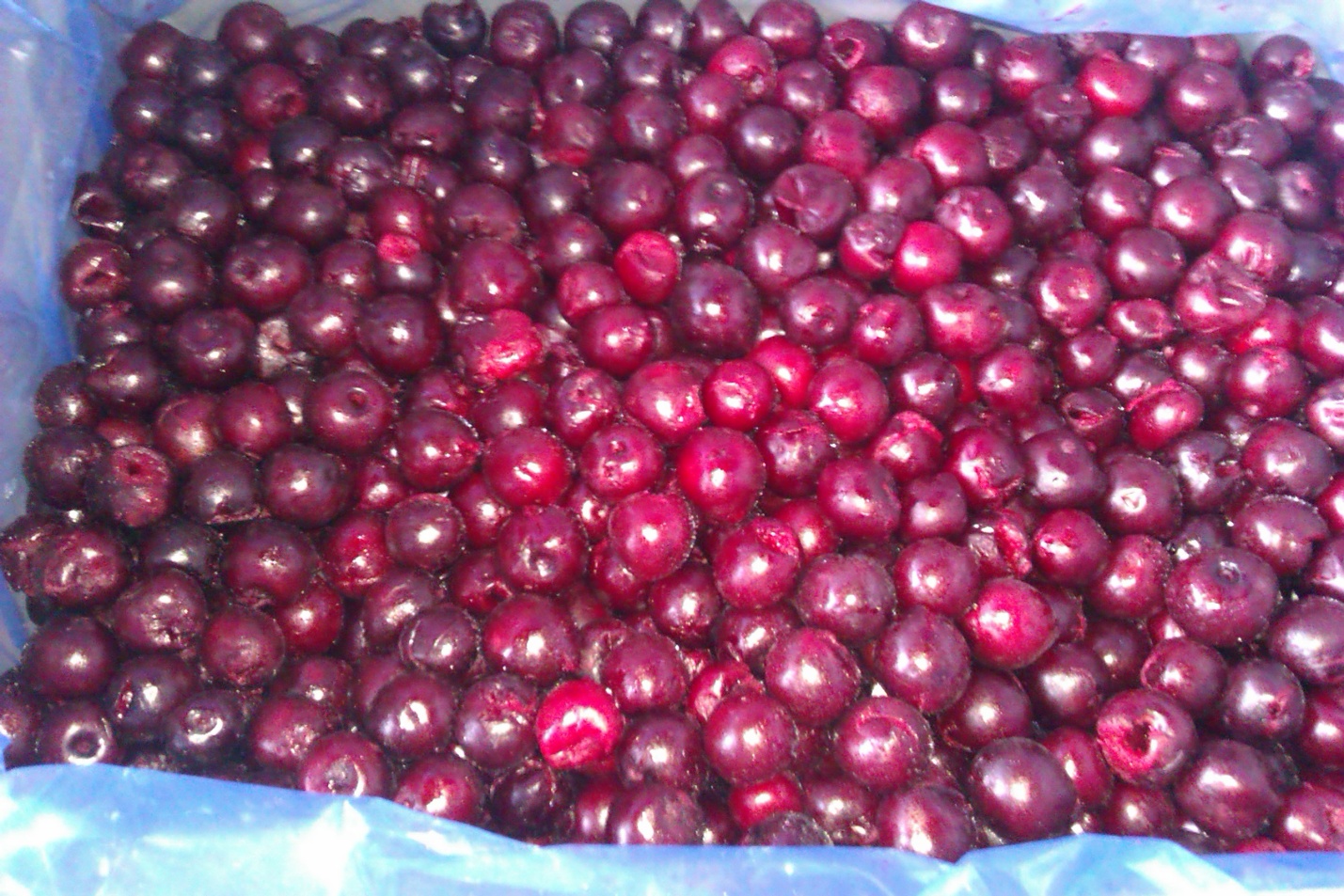 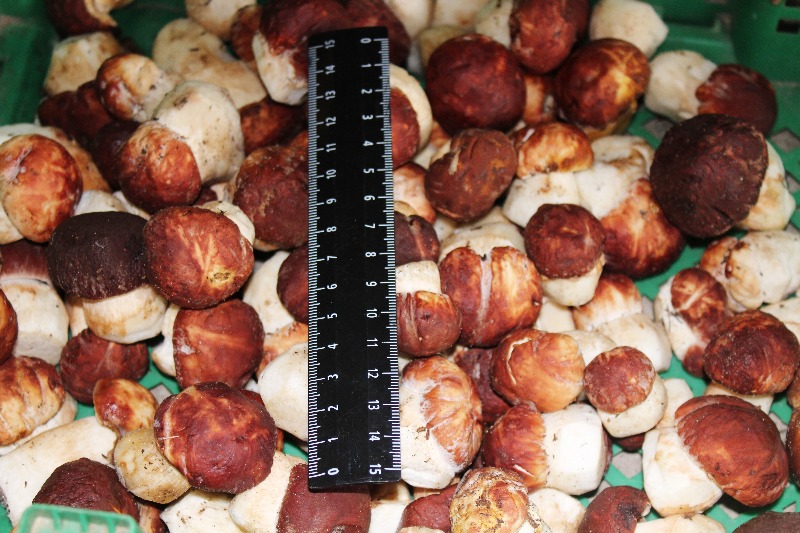 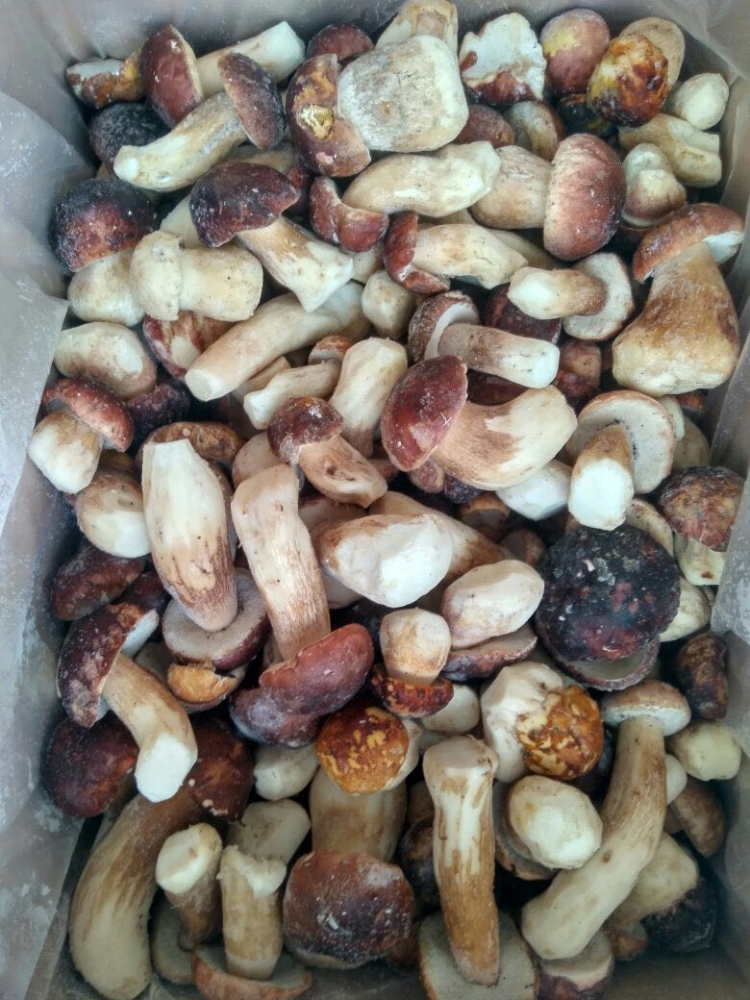 ОБЩЕСТВО С ОГРАНИЧЕННОЙ ОТВЕТСТВЕННОСТЬЮ «РЕСПУБЛИКА»ИНН 7724483316 КПП772401001ОГРН 1197746446864г. Москва, ул. Ленинская Слобода д.19,Бизнес Центр «Омега Плаза» офис 2031       тел:     +7 (925) 414 26 14 е-mail: 4142614@mail.ru